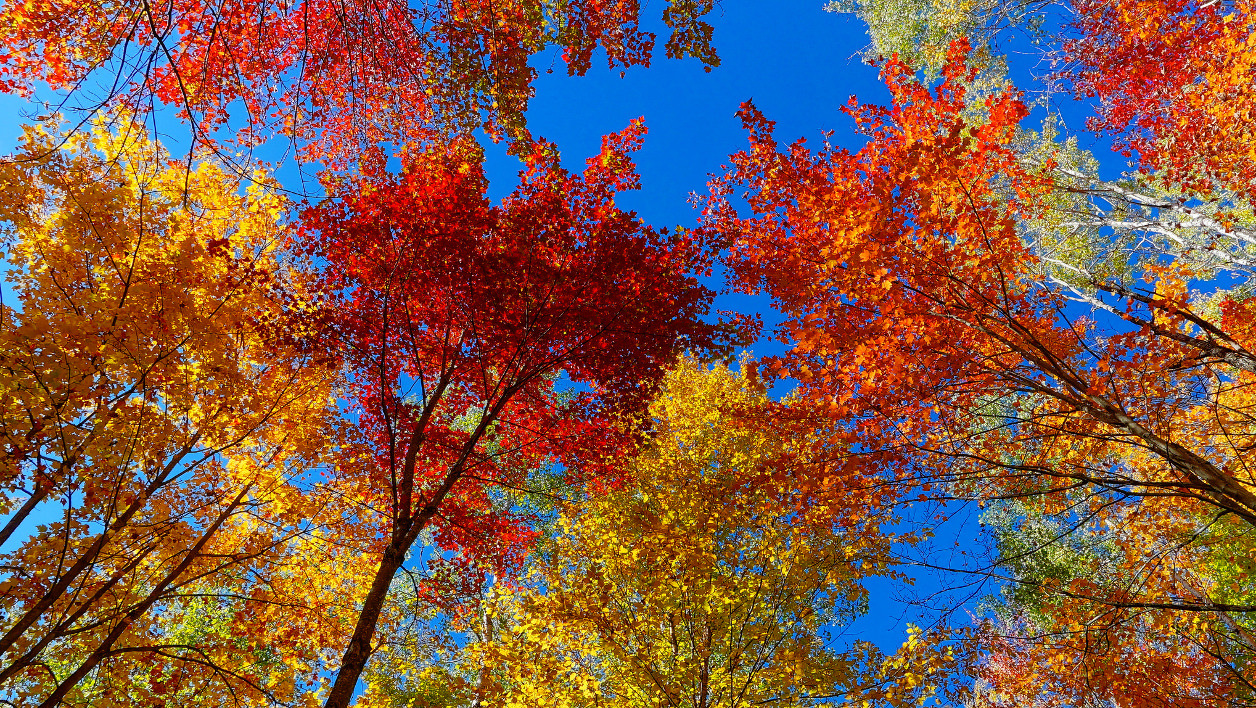 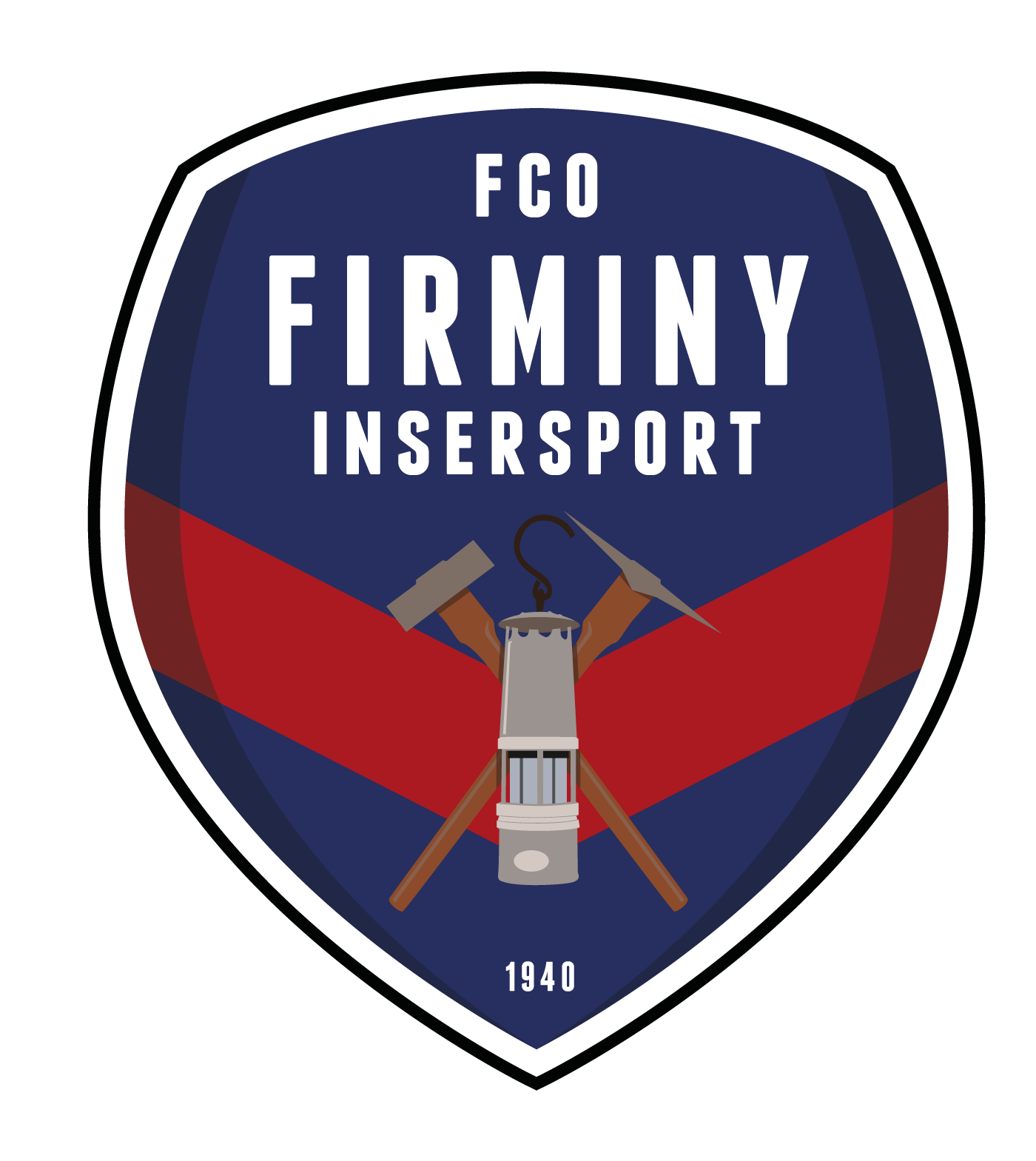 [Tapez une légende pour votre photo]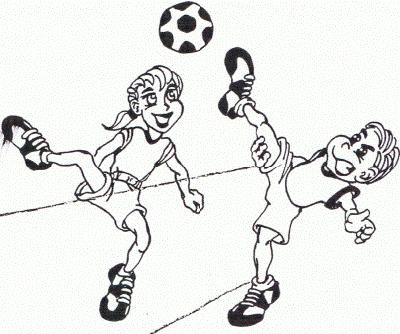 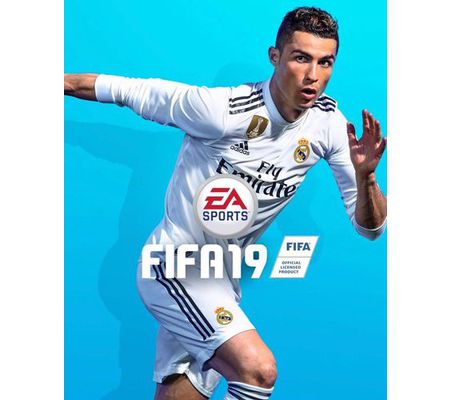 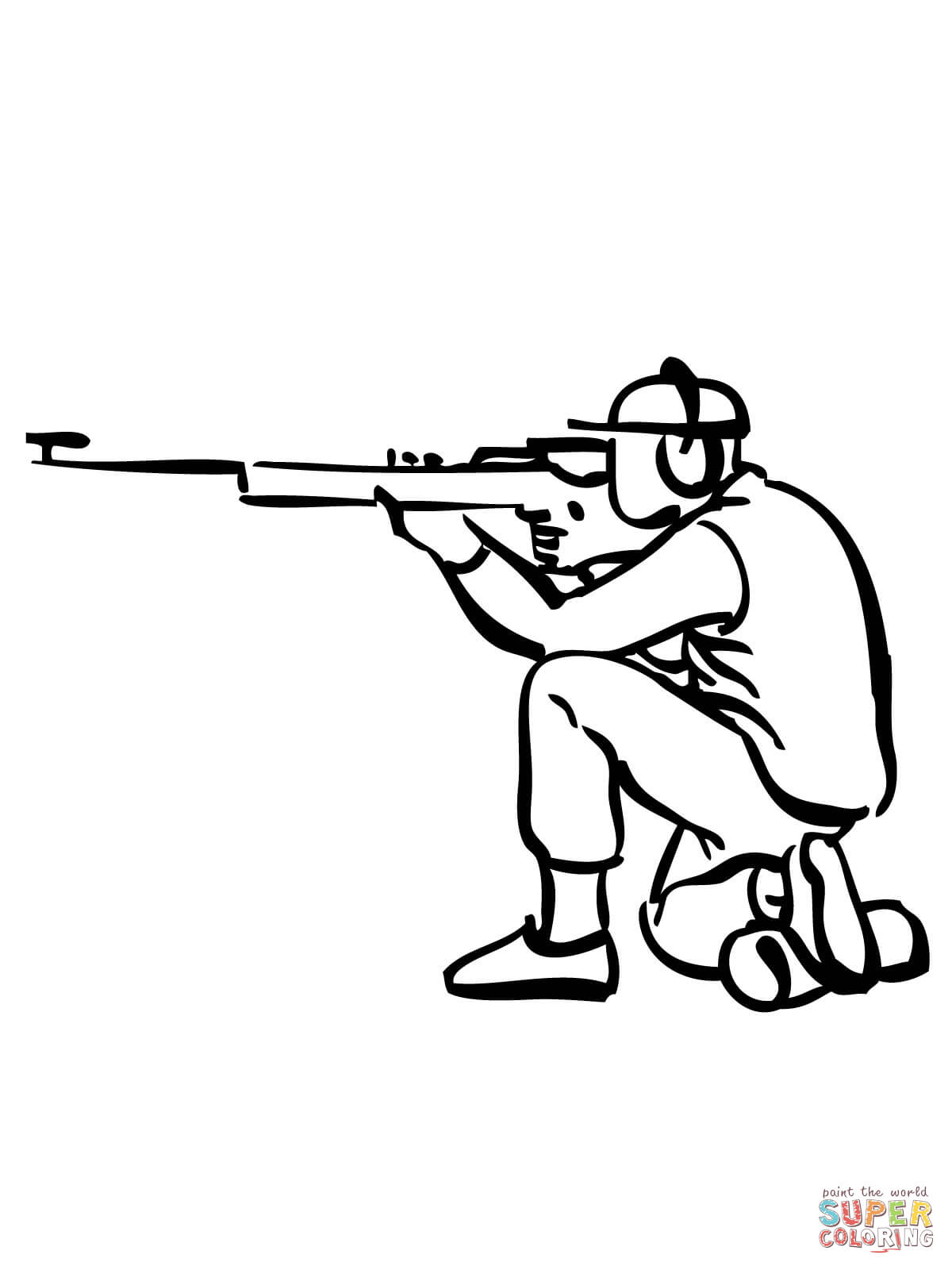 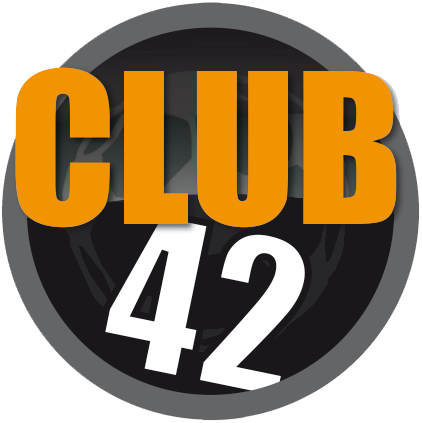 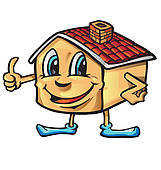 [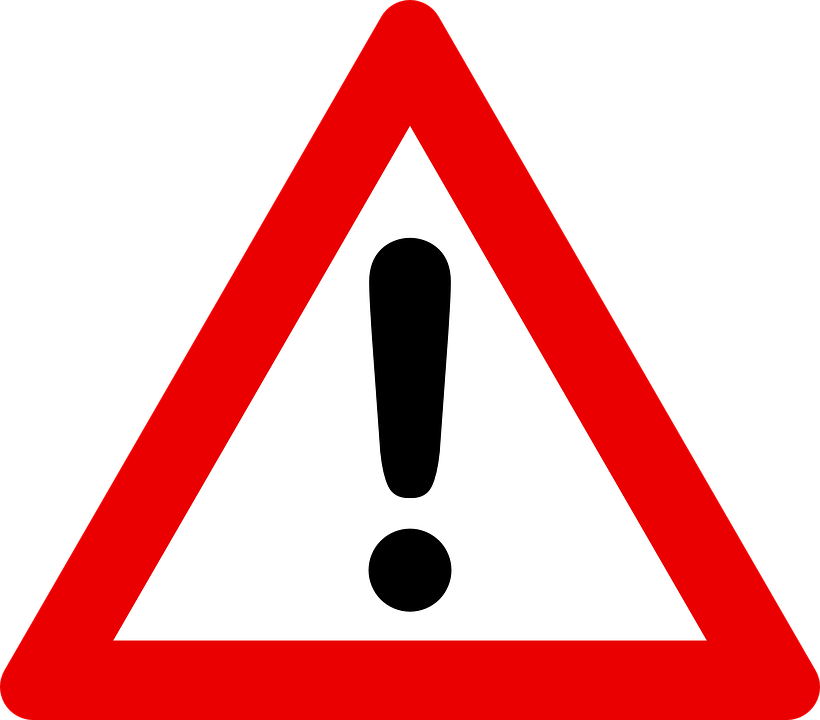 